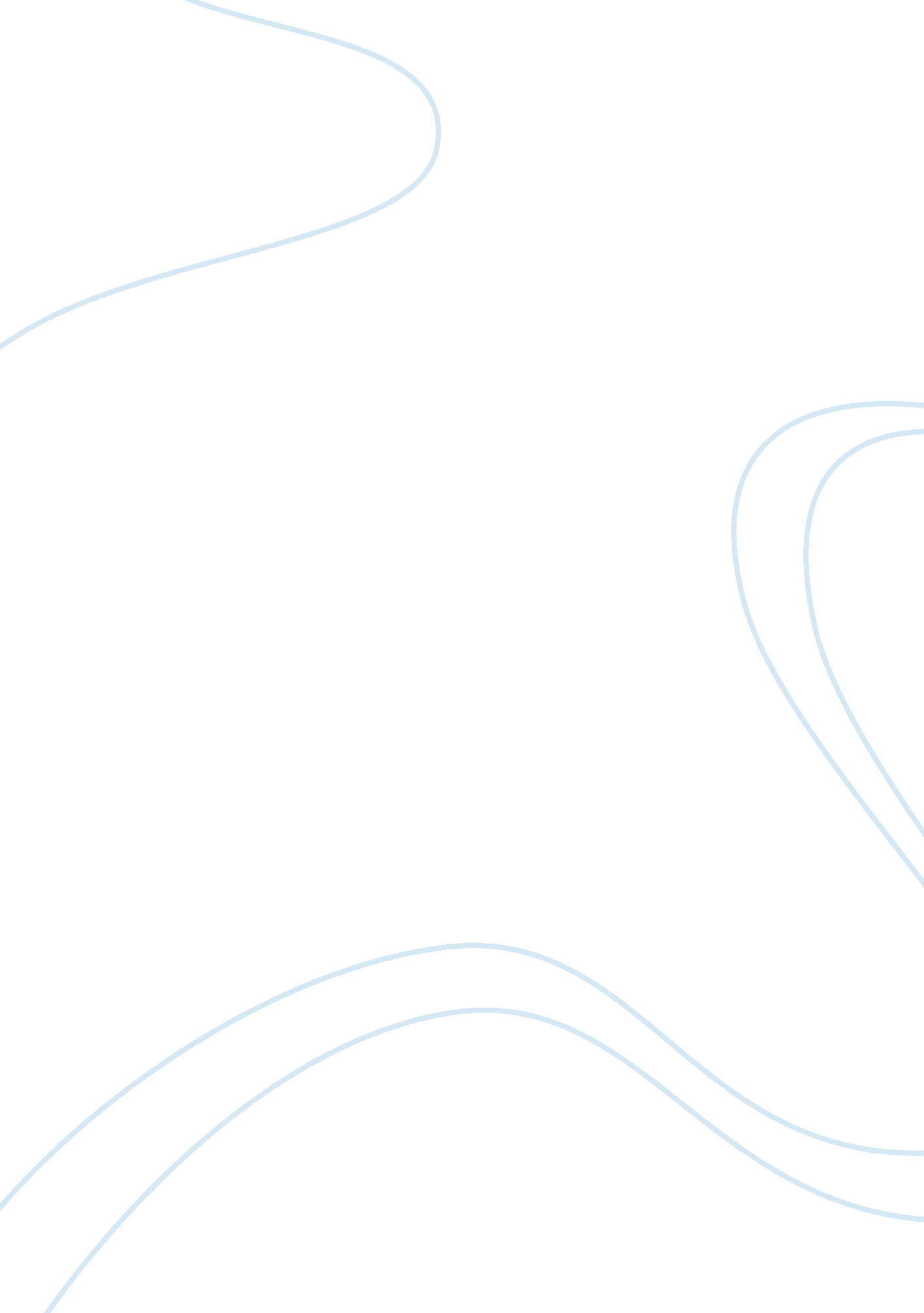 Cultural event report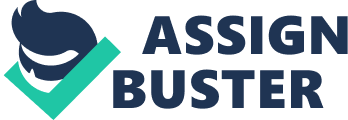 Concert review Neil Young visited Peterson Event with an aim of having fun with Crazy Horse, the band that he loved so much. He only performed some of his songs that had to be presented only by the use of his guitar. They then released the new album, “ Psychedelic Pill”. Neil performed ten songs over two hours with his renowned guitar he indeed spent quality time with the fans (www. post-gazette. com). This visit was one of a kind. 
Neil and the Crazy Horse guitarist known as Frank Sampero, Bassist Billy and his recognized drummer Ralph Molina performed the National Anthem before performing 13 enjoyable songs with slow tempo, the likes of “ Love and Only Love.” This reminded us of his other songs like ‘ Powder Finger’ whose performance was blazing and heartfelt as compared to other performances that had been done earlier (www. post-gazette. com). Neil also used this visit to launch his insightful new album, in an entertaining style. He struggled to introduce “ Born in Ontario”, and then paused to bring in the world’s best garage crew. He did this by telling the audience that before he played that song, he had a desire for starting it together specifically for them (www. post-gazette. com). He then followed it by performing his song, “ Walk like a giant”, which was his latest song that illustrated his failures and the continuing hopes for success. This was a presentation for incensed jams that lasted 20 minutes and ended so well with loud of applause (neilyoungnews. thrasherswheat. org). The rhythm produced by his guitar was nothing like anything ever on the musical scene; it is honestly hard to express. 
Young still continued by performing his lovely song “ The Needle and the Damage Done” along with “ Twisted Road”, a mark of respect to the joys of Dylan, the dead and the Roy. He also performed “ Cinnamon girl” which was highly admired among by his die hard fans and the sweet harmony left Young shouting in joy. Before performing “ Psychedelic Pill”, Young informed us that he would follow with a song that sounded exactly like all his other songs and that we would possibly feel like we heard it just a few minutes ago. This was a wonderful presentation done by the Crazy horse and the only one to my opinion, having been done with an extremely heavy riff (www. post-gazette. com). 
The concert then ended in style with the songs, “ Hey Hey, My My” and an Anthem for Rock and Roll along with its fanatics. The concert finally ended with a thirteen minute “ Like a hurricane” which was a rock and roll for years and to my opinion a song many admired so much (www. post-gazette. com). The show was fantastic and personally a successful one to any person who loved Neil Young or Rock music so much. This was a real treat to rock fanatics and any person who attended it to the end. It was enchanting seeing the band playing so well and the audience having much fun with lots of smiles on stage . I must say the concert was incredible!! Long live rock! 
Works cited 
ZumaFan. " Neil Young News: FULL VIDEO: Neil Young & Crazy Horse Set from Global Citizen Festival, September 29, 2012." Neil Young News. N. p., n. d. Web. 21 Nov. 2012. . 
Concert review: Neil Young and Crazy Horse rock like a hurricane - Pittsburgh Post-Gazette." Pittsburgh Post-Gazette. N. p., n. d. Web. 26 Nov. 2012. . 